.Intro: 4 counts[1-8]     Cross toe strut R, back toe strut L, side toe strut R, cross toe strut L,(all with finger clicks)[9-16]   Kick diagonal R 2x, coaster step L, scuff R, side step L ¼ turn R, stomp up R,[17-24] Zig zag back 45 decrees, touch opposite foot together with claps, ( R,L,R,L )[25-32] Side step R, hitch L ¼ turn R, side step L, hitch R ¼ turn R, coaster R, stomp R & L ,[33-40] Stomp up R, kick R, coaster R, stomps forward R,L,R, scuff L,[41-48] Stomp L forward, swivel L+R heel ¼ R, swivel L+R heel ¼ L, swivel L+R heel ½ R, stomp L to L, swivel R heel L, swivel R toes L, stomp up R,[49-56] Side step R, kick L diagonal L, side step L, scuff R, grapevine ¼ turn R, stomp up L,[57-64] Step L back, hitch R, step back R, hitch L, coaster step L, ¼ turn L & flick R.Restart the dance smile & be happyContact:  http://www.bastiaanvanleeuwen.beHappy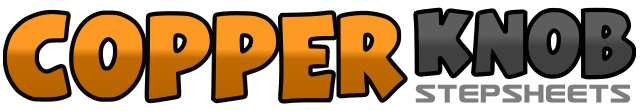 .......Count:64Wall:4Level:Intermediate.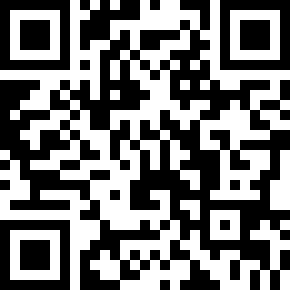 Choreographer:Bastiaan van Leeuwen (DE) - February 2014Bastiaan van Leeuwen (DE) - February 2014Bastiaan van Leeuwen (DE) - February 2014Bastiaan van Leeuwen (DE) - February 2014Bastiaan van Leeuwen (DE) - February 2014.Music:Happy - Pharrell Williams : (iTunes)Happy - Pharrell Williams : (iTunes)Happy - Pharrell Williams : (iTunes)Happy - Pharrell Williams : (iTunes)Happy - Pharrell Williams : (iTunes)........1-2Cross R toe over L moving both arms to the right, drop R heel taking weight & click fingers,3-4Touch L back moving both arms to the left, drop L heel taking weight & click fingers,5-6Touch R toe to the right moving both arms to the right, drop R heel taking weight & click fingers,7-8Cross L toe over R moving both arms to the left, drop L heel taking weight & click fingers,1-2Kick R diagonal right forward 2x,3-6Step R back, step L next to R, step R forward, scuff L next to R,7-8¼ turn right on R stepping L to left side, stomp R beside L, (03:00)1-2Step R diagonal back moving both arms to the right, touch L beside R & clap hands,3-4Step L diagonal back moving both arms to the left, touch R beside L & clap hands,5-6Step R diagonal back moving both arms to the right, touch L beside R & clap hands,7-8Step L diagonal back moving both arms to the left, touch R beside L & clap hands,1-2Step R to right side, ¼ turn right on R hitching L knee, (06:00)3-4Step L to left side, ¼ turn right on L hitching R knee, (09:00)5-6Step R back, step L beside R,7-8Stomp R forward, stomp L beside R,1-2Stomp R beside L, kick R forward,3-4Step R back, step L beside R,5-6Stomp R forward, stomp L forward,7-8Stomp R forward, scuff L beside R,1-2Stomp L forward, swivel L+R heel ¼ turn right, (12:00)3-4Swivel L+R heel ¼ turn left, (09:00) swivel L+R heel ½ turn right ending weight on R, (03:00)5-6Stomp L to left side, swivel R heel towards L,7-8Swivel R toes towards L, stomp R beside L ending weight onto L,1-2Step R to right side, kick L to left diagonal forward,3-4Step L to left side, scuff R beside L,5-8Step R to right side, cross L behind R, ¼ turn right on L stepping R forward, stomp L beside R ending weight onto R, (06:00)1-4Step L back, hitch R knee, step R back, hitch L knee,5-8Step L back, step R beside L, step L forward, ¼ turn left on L flicking R back out to right side, (03:00)